แบบประเมินผลการดำเนินงานกิจกรรมห้องเรียนสีขาว ภาคเรียนที่ 2 ปีการศึกษา 2561สังกัดสำนักงานคณะกรรมการการศึกษาขั้นพื้นฐานตอนที่ ๑  ข้อมูลทั่วไป  ๑.๑  ข้อมูลสถานศึกษา	ชื่อสถานศึกษา  		โรงเรียนบ้านตาขุนวิทยา							ที่ตั้ง 	65 หมู่ 6 ตำบล เขาวง อำเภอบ้านตาขุน จังหวัดสุราษฎร์ธานี				สังกัด สำนักงานเขตพื้นที่การศึกษา สำนักงานเขตพื้นที่การศึกษามัธยมศึกษา เขต 11			โทรศัพท์ 077 – 397115  โทรสาร 077 – 397115   E-mail :   	-		จำนวนนักเรียน	 	863		 คน  จำนวนห้องเรียนทั้งหมด      28 	ห้อง๑.๒  ข้อมูลห้องเรียนสีขาว 	ระดับชั้นประถมศึกษา  	 ป. 		ห้องที่				ระดับชั้นมัธยมศึกษาตอนต้น    ระดับชั้น ม. 	2	ห้องที่	  4		ระดับชั้นมัธยมศึกษาตอนปลาย  	          ระดับชั้น ม. 		ห้องที่		จำนวนนักเรียนในห้องเรียน		คน  จำนวนนักเรียนแกนนำ ๔ ฝ่าย		คน	ชื่อ-นามสกุล ครูที่ปรึกษา/ประจำชั้น	๑.  นายพีรพงศ์	ฤทธิ์เพชร์								 ๒.  นางสาวสาวิตรี  รักษาพราหมณ์							ชื่อ - นามสกุล หัวหน้าห้องเรียน 			เด็กหญิงศิริวรรณ 	รองเมือง	ชื่อ – นามสกุล รองหัวหน้าห้องฝ่ายการเรียน	เด็กชายธนพล		วิเศษแก้ว	ชื่อ – นามสกุล รองหัวหน้าห้องฝ่ายการงาน		เด็กชายสุชาพัฒน์	สุวรรณเชษฐ์	ชื่อ – นามสกุล รองหัวหน้าห้องฝ่ายสารวัตร		เด็กหญิงธนภรณ์		จำปี		ชื่อ – นามสกุล รองหัวหน้าห้องฝ่ายกิจกรรม	เด็กหญิงบัณฑิตา		ดีนิสัย		๑.๓  คำชี้แจงการประเมิน	๑.๓.๑  ระดับการพื้นฐาน ดำเนินการห้องเรียนสีขาวทุกห้อง	         ๑.๓.๒  ผู้ประเมินทำเครื่องหมาย X ในช่องคะแนนการประเมินผลที่ปฏิบัติและสรุปรวมคะแนนในแต่ละมาตรฐาน	๑.๓.๓  ผู้ประเมินสรุปผลการประเมินทุกมาตรฐานรวมกันแล้วคิดเป็นระดับคุณภาพ โดยใช้เกณฑ์การประเมิน ดังนี้สรุปการประเมินผลการดำเนินงานกิจกรรมห้องเรียนสีขาว สังกัดสำนักงานคณะกรรมการการศึกษาขั้นพื้นฐานภาคเรียนที่.......๒......ปีการศึกษา.......2561................สถานศึกษา โรงเรียนบ้านตาขุนวิทยา  สังกัด สำนักงานเขตพื้นที่การศึกษามัธยมศึกษา เขต 11		   ระดับชั้นมัธยมศึกษาตอนต้น           ระดับชั้น ม. 2 ห้องที่ 4  ระดับชั้นมัธยมศึกษาตอนปลาย  	 ระดับชั้น ม.......ห้องที่................สรุปผลการประเมิน     ระดับปรับปรุงต่ำกว่าร้อยละ ๖๐  ระดับพอใช้ร้อยละ ๖๐-๖๙                               ระดับดี ร้อยละ ๗๐-๗๙              ระดับดีมากร้อยละ๘๐-๘๙   ระดับดีเด่นร้อยละ๙๐-๑๐๐ (ลงชื่อ) ...............................................ประธานกรรมการประเมิน    (ลงชื่อ)................................................ผู้บริหารสถานศึกษา                 (นายสุนทร    เพชรชู)		          		                (นายบุญเลิศ   ทองชล)       ตำแหน่ง รองผู้อำนวยการโรงเรียนบ้านตาขุนวิทยา		   ตำแหน่ง ผู้อำนวยการโรงเรียนบ้านตาขุนวิทยาบันทึกข้อความ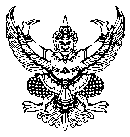 ส่วนราชการ    โรงเรียนบ้านตาขุนวิทยา  อำเภอบ้านตาขุน  จังหวัดสุราษฎร์ธานีที่ ………………..		วันที่      15 กุมภาพันธ์ 2562เรื่อง รายงานผลการปฏิบัติงานโครงการห้องเรียนสีขาว ภาคเรียนที่ 2  ปีการศึกษา  2561 ………………………………………………………………………………………………………………………………………………………	เรียน  ผู้อำนวยการโรงเรียนบ้านตาขุนวิทยา	ด้วยข้าพเจ้า  นายพีรพงศ์   ฤทธิ์เพชร์และนางสาวสาวิตรี  รักษาพราหมณ์  ครูที่ปรึกษาชั้นมัธยมศึกษาปีที่2/4ได้ดำเนินกิจกรรมห้องเรียนสีขาว ปีการศึกษา 2561 โดยมีวัตถุประสงค์เพื่อเพื่อให้นักเรียน ที่มีปัญหาต้องการความช่วยเหลือได้รับคำปรึกษา แนะนำที่ถูกต้องเหมาะสม จากนักเรียนแกนนำ และครูที่ปรึกษา เพื่อให้ความรู้ ความเข้าใจ ตระหนักถึงพิษภัยยาเสพติด ปัญหาโรคเอดส์ การตั้งครรภ์ก่อนวัยอันควร และปลอดอบายมุข ที่เป็นสิ่งมัวเมาทั้งหลาย และปัญหาอุบัติภัยเพื่อให้เกิดกระบวนการร่วมคิด ร่วมปฏิบัติในการดูแลเอาใจใส่ห้องเรียนให้น่าดู น่าอยู่ น่าเรียน  เป็นศูนย์รวมกิจกรรมในชั้นเรียนและปลอดจากอุบัติภัยเพื่อให้สถานศึกษามีระบบข้อมูลสารสนเทศและแหล่งเรียนรู้การป้องกันยาเสพติดโรคเอดส์ และอุบัติภัยเพื่อให้ครูและนักเรียน  ตลอดจนผู้ปกครองเกิดความตระหนักในการแสวงหาแนวทางส่งเสริม  ป้องกันและแก้ไขปัญหายาเสพติดโรคเอดส์  และอุบัติภัยบัดนี้การปฏิบัติงานตามกิจกรรมดังกล่าวของชั้น ม. 2/4 ประจำภาคเรียนนี้ได้เสร็จสิ้นเรียบร้อยแล้ว  และได้ประเมินตนเองโดยใช้เกณฑ์การประเมินห้องเรียนสีขาวของ สำนักส่งเสริมกิจการการศึกษา สำนักปลัดกระทรวงศึกษาธิการ ศูนย์อำนวยการป้องกันและแก้ไขปัญหายาเสพติดในสถานศึกษา กระทรวงศึกษาธิการเรียบร้อยแล้ว  จึงรายงานผลการดำเนินกิจกรรมห้องเรียนสีขาว โดยมีผลการประเมิน  5  มาตรฐาน  ได้คะแนนเฉลี่ย.............อยู่ในระดับดีเด่น และได้ส่งแบบรายงานผลการปฏิบัติกิจกรรมห้องเรียนสีขาว ประจำภาคเรียนที่ 2 ปีการศึกษา 2561 ดังเอกสารที่แนบ           			จึงเรียนมาเพื่อโปรดพิจารณา(............................................................)     			      (..................................................)      นายพีรพงศ์  ฤทธิเพชร์			                นางสาวสาวิตรี  รักษาพราหมณ์ครูที่ปรึกษาชั้นมัธยมศึกษาปีที่ 2/4                                   ครูที่ปรึกษาชั้นมัธยมศึกษาปีที่  2/4 คะแนนระดับคุณภาพต่ำกว่า ๖๐ปรับปรุง๖๐ - ๖๙พอใช้๗๐ - ๗๙ดี๘๐ - ๘๙ดีมาก๙๐ - ๑๐๐ดีเด่นมาตรฐานตัวบ่งชี้คะแนนเต็มคะแนนที่ได้๑. ด้านฝ่ายการเรียน (๒5 คะแนน)๑๕๑. ด้านฝ่ายการเรียน (๒5 คะแนน)๒๕๑. ด้านฝ่ายการเรียน (๒5 คะแนน)๓๕๑. ด้านฝ่ายการเรียน (๒5 คะแนน)๔๕55รวมคะแนนรวมคะแนนรวมคะแนน๒. ด้านฝ่ายการงาน (๒5 คะแนน)๑๕๒. ด้านฝ่ายการงาน (๒5 คะแนน)๒๕๒. ด้านฝ่ายการงาน (๒5 คะแนน)๓๕๒. ด้านฝ่ายการงาน (๒5 คะแนน)๔๕๒. ด้านฝ่ายการงาน (๒5 คะแนน)55รวมคะแนนรวมคะแนนรวมคะแนน๓. ด้านฝ่ายสารวัตรนักเรียน (๒5 คะแนน)๑๕๓. ด้านฝ่ายสารวัตรนักเรียน (๒5 คะแนน)๒๕๓. ด้านฝ่ายสารวัตรนักเรียน (๒5 คะแนน)๓๕๓. ด้านฝ่ายสารวัตรนักเรียน (๒5 คะแนน)๔๕55รวมคะแนนรวมคะแนนรวมคะแนน๔. ด้านฝ่ายกิจกรรม (๒5 คะแนน)๑๕๔. ด้านฝ่ายกิจกรรม (๒5 คะแนน)๒๕๔. ด้านฝ่ายกิจกรรม (๒5 คะแนน)๓๕๔. ด้านฝ่ายกิจกรรม (๒5 คะแนน)๔๕๔. ด้านฝ่ายกิจกรรม (๒5 คะแนน)55รวมคะแนนรวมคะแนนรวมคะแนนรวมทั้งหมด (๑๐๐ คะแนน)รวมทั้งหมด (๑๐๐ คะแนน)รวมทั้งหมด (๑๐๐ คะแนน)